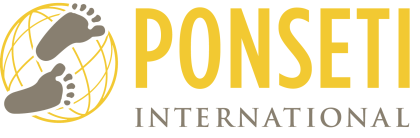 30 ноября 2012С удовольствием пишу это письмо от имени Международной Ассоциации Понсети (PIA).PIA признает Российскую Ассоциацию Понсети, и я лично хочу сказать спасибо за продвижение метода доктора И. Понсети по лечению косолапости. Создав Ассоциацию Понсети в вашей стране, мы укрепим сообщество ортопедов-понсетистов, продолжим обучение и образование врачей и медицинских работников, и будем поощрять за хорошие результаты в лечении детей с косолапостью.Вступая в PIA, участники соглашаются со следующим:Сохранение техники лечения косолапости, предложенной И. Понсети;Принятие метода Понсети и PIA по обучению в профессиональных сообществах, научных учреждениях, министерствах здравоохранения и прочих заинтересованных организациях;Совместная работа по продвижению сотрудничества с PIA, использование единого логотипа и единой документации;Члены PIA будут регулярно общаться друг с другом, публиковать свои результаты, информировать всех, что « косолапость поддается лечению»;Ассоциация будет работать с клиниками/главврачами и медицинскими сотрудниками по стандартизации лечения косолапостиPIA представлена почти в 70 странах, и мы рады видеть Российскую Ассоциацию Понсети в наших рядах. Всех вместе нас ждет большое будущее. Еще раз спасибо за то, что Вы являетесь частью огромного движения!С уважением,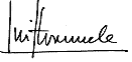 Jose A. Morcuende, MD, PhD					CEO/Medical DirectorPonseti International Association